Applicatio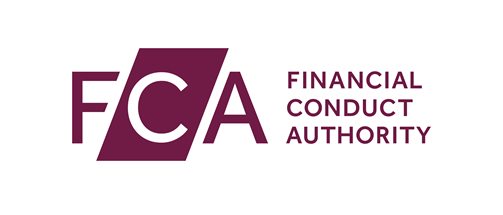 Application for Authorisation as an Authorised Electronic Money Institution

Qualifying holding (Controller) PartnershipFull name of applicant firmn for authorisation as an Authorised Electronic Money Institution Qualifying holding (Controller) Partnership	1.1	Contact details for the partnership controller	2.1	Full name of partnership controller	2.2	Registration number of partnership controller (if applicable) If registered outside the UK, give equivalent reference number Copy of any certificate of registration or equivalent attached where applicable Copy of the partnership agreement or equivalent document establishing the partnership attached	2.3	Registered office address of partnership controller If there is no registered address, the partnership’s principal place of business	2.4	Does the partnership controller have a head office address?	NoContinue to Question 2.5	Yes, it is the same as the address given in Question 2.3	Yes, it is different from the address in Question 2.3. Give details below	2.5	Where such documents can be obtained you must attach an official certificate or other equivalent document issued by the relevant competent authority as evidence for the information given above.	Attached2.6		Is the partnership controller financially solvent?	No		You must provide latest financial statements	Yes		You must provide latest financial statements AttachedFinancial statements for the last three financial years, at the individual and, where applicable, the consolidated and sub-consolidated group levels, approved where possible by an auditing firm. If the partnership controller has been operating for less than three years, financial statements must be provided for the period it has been in operation where they have been prepared.Financial statements should include:balance sheet;profit and loss accounts (or income statement);annual reports, financial annexes; and any other documents registered with any relevant registry or competent authority of the partnership controller.	2.7	You must provide information about the partnership controller’s financial position: details concerning sources of revenue, assets and liabilities, security interests and guarantees, whether granted or received.	2.8	You must provide a description of any links the partnership controller has to politically exposed persons, as defined in Regulation 35(12) of the Money Laundering, Terrorist Financing and Transfer of Funds (Information on the Payer) Regulations 2017 (SI 2017/692). 	2.9	Is the partnership controller’s head office in a third country (outside the UK)?	Yes		You must provide a description of the regulatory regime that applies to it. This should include information on the extent to which the third country’s anti-money laundering and counter-terrorist financing regime is consistent with the Financial Action Task Force Recommendations.	No	2.10	Has the partnership controller ever been regulated by any competent authority in the financial services sector or other government body?	Yes	Give details below including the name of the authority and the dates regulated 	No	3.1	You must attach a complete structure chart of the partnership controller that shows the following:parent undertakings in the regulated financial group in which the applicant is a part (or may become a part)any undertaking(s) other than the applicant firm in the regulated financial group in which the applicant is a part (or may become a part). Please indicate any credit, insurance and security entities in the group;any firms in the regulated financial group in which the applicant is a part (or may become a part) deemed to be a controller by virtue of their significant influenceany competent authorities responsible for regulating any of the undertakings identified	Structure chart attached	3.2	You must give details of all the partners.4.1	 	You must give details of all those who effectively direct the business of the partnership controller.	4.2	You must attach an EMD Individual form for all those listed in Question 4.1 	Attached	5.1	Does the partnership controller or any individual listed in Section 4 hold any directorships within or outside the UK?	Yes	Give details below 	NoContinue to Question 5.2	5.2	Does the partnership controller or any individual listed in Section 4 hold directly or indirectly control, including shares or voting power in, or shares and voting power as a result of which it is able to exercise significant influence over, any other companies within or outside the UK?	Yes	Give details below 	NoContinue to Question 5.3	5.3	The partnership controller must provide a description of any insolvency or similar procedures that have been applied to undertakings listed above.A condition for authorisation under Regulation 6 (6) (a) of the EMRs is that the applicant must satisfy us that any persons having a qualifying holding in it are fit and proper persons having regard to the need to ensure the sound and prudent conduct of the affairs of the electronic money institution. Please respond to the following questions.In answering these questions, the partnership controller and applicant firm are expected to give words the widest possible interpretation. Remember, the FCA treats non-disclosure very seriously. Criminal matters	6.1	i	Has the partnership controller been convicted of any criminal offence? (The partnership controller should include any conviction of an offence for which the partnership controller received an absolute or conditional discharge.)	 No			 Yes	ii	Is the partnership controller currently the subject of any pending criminal investigation? 	 No			 Yes	6.2	i	Is the partnership controller currently the subject of any proceedings relating to any criminal offence?	 No			 Yes	ii	Has the partnership controller ever been the subject of any proceedings relating to any criminal offence where the partnership controller has been found against and which were not set aside?	 No			 Yes	iii	Where such documents can be obtained, the partnership controller must attach an official certificate or equivalent document detailing whether or not any criminal matters detailed above have occurred in respect of the partnership controller. 	 Attached	6.3	Has any entity at which the partnership controller holds or has held a position of responsibility ever:	i	been convicted of any criminal offence? 	 No			 Yes	ii	been the subject of any proceedings relating to any criminal offence?	 No			 YesThe partnership controller should include but not limit their answer to matters arising from conduct failings in respect of fraud, dishonesty, corruption, money laundering, terrorist financing or other financial crime or of failure to put in place adequate policies and procedures to prevent such events.The partnership controller should include all matters arising during the partnership controller’s association with that entity. All matters even where the proceedings did not result in a conviction should be included. 	6.4	If the partnership controller has answered yes to any of the questions in the criminal matters section above, please give full details in Section 9. Tick this box to confirm that full details have been provided, including reason(s), date(s) and duration as applicable, as well as any supporting documents.	 YesCivil and administrative proceedingsIn answering the questions below the partnership controller should include matters whether in the United Kingdom or overseas.	6.5	Has the partnership controller ever been:	i	the subject of any bankruptcy, insolvency or similar procedures? (The partnership controller should include, for example, any judgment debt or award.)	 No			 Yes	ii	the subject of any civil or administrative investigations?	 No			 Yes	iii	subject to civil or administrative decisions that were found against them? (The partnership controller should include, for example, injunctions and employment tribunal proceedings.)	 No			 Yes	iv	the subject of any civil or administrative enforcement proceedings, sanctions or other enforcement decisions?	 No			 Yes(The partnership controller should include all County Court Judgment(s) ‘CCJs’ made against it, whether satisfied or not. Please include in Section 9:the sum and date of all judgment debts or CCJs (whether satisfied or not); andthe total number of all CCJs ordered.)When answering Question 6.5 (iii) (civil or administrative decisions) the partnership controller should include matters of relevance to the authorisation process. The partnership controller should include details of any administrative sanctions or measures imposed as a consequence of a breach of laws or regulations (including disqualification as a company director). In answering this question the partnership controller is not required to disclose details of civil or administrative proceedings that were set aside or where an appeal is pending or may be filed. When answering Question 6.5 (ii & iv) (civil and administrative investigations and/ or enforcement proceedings) the partnership controller should disclose matters which may be considered to be relevant to the authorisation to commence the activity of an electronic money institution, or to the sound and prudent management of an electronic money institution.	v	Where such documents can be obtained, the partnership controller must attach an official certificate or equivalent document detailing whether or not the civil or administrative matters detailed above have occurred in respect of the partnership controller.	Attached	6.6	Has any entity at which the partnership controller holds or has held a position of responsibility ever been subject to any administrative investigations, sanctions or other enforcement decisions for conduct failings?The partnership controller should include but not limit its answer to matters arising from conduct failings in respect of fraud, dishonesty, corruption, money laundering, terrorist financing or other financial crime or of failure to put in place adequate policies and procedures to prevent such events.	 No			 Yes(The partnership controller should include all matters arising during their association with that entity.) 	6.7	Whilst acting as partner in the partnership controller, have any of the individual partners ever (tick all that apply):	i	filed for bankruptcy or had a bankruptcy petition served on them?	 No			 Yes	ii	been adjudged bankrupt?	 No			 Yes	iii	been the subject of a bankruptcy restrictions order (including an interim bankruptcy restrictions order) or offered a bankruptcy restrictions undertaking?	 No			 Yes    iv	  had assets sequestrated?	 No			 Yes6.8 Has the partnership controller ever:	i	been put into liquidation?	 No			 Yes	ii	been wound up (whether compulsorily or voluntarily)?	 No			 Yes	iii	ceased trading?	 No			 Yes	iv	had a receiver or administrator appointed?	 No			 Yes	v	entered into any voluntary arrangement with its creditor, such as a partnership voluntary arrangement?	 No			 Yes	6.9	Is the partnership controller currently involved in any proceedings in relation to any of the matters set out in Questions 6.7 and 6.8 above (the partnership controller should include where it is in the process of entering into any kind of agreement in favour of their creditors)?	 No			 YesPlease specify in Section 9 whether any bankruptcy orders made have been discharged.6.10	Does the partnership controller have any outstanding financial obligations connected with regulated activities (including any activities regulated by the FCA or any other regulatory body), which it has carried on in the past?	 No			 Yes6.11	If the partnership controller has answered yes to any of the questions above please give full details in Section 9. Tick this box to confirm that the partnership controller has provided full details, including reason(s), date(s) and duration as applicable as well as supporting documents.	 YesBusiness and employment mattersIn answering the questions the partnership controller should include matters whether in the United Kingdom or overseas.	6.12	Has the partnership controller ever been:	i	dismissed;	 No			 Yes	ii	asked to resign; or	 No			 Yes	iii	suspended	 No			 Yes		from any profession, vocation, office, position of trust, fiduciary appointment or similar, whether or not remunerated?(The partnership controller is not required to disclose an appointment coming to an end by passage of time)	6.13	Has the partnership controller ever been:	i	disqualified from acting as a director or similar position?	 No			 Yes	ii	the subject of any proceedings of a disciplinary nature (whether or not the proceedings resulted in any finding)?	 No			 Yes	iii	the subject of any investigation which might lead to or might have led to disciplinary proceedings?	 No			 Yes	iv	notified of any potential proceedings of a disciplinary nature?	 No			 Yes	v	the subject of any allegations of malpractice or misconduct in connection with any business activities?	 No			 Yes	6.14	If the partnership controller has answered yes to any of the questions above, please give full details in Section 9. This at a minimum should include the reason(s), date(s) and duration as applicable, as well as supporting documents. Tick this box to confirm that full details have been provided	 YesRegulatory mattersIn answering the questions in this section the partnership controller should include matters whether in the United Kingdom or overseas.	6.15	Has the partnership controller ever: 	i	been refused, had revoked or terminated, any authorisation, registration, membership or licence to carry out a trade, business or a profession?	 No			 Yes	ii	been excluded by a competent authority or public sector entity in the financial services sector or by a professional body or association (including, for example, any disbarment, dismissal or expulsion)?	 No			 Yes	6.16	If the partnership controller has answered yes to any of the questions above, please give full details in Section 9. This at a minimum should include the reason(s), date(s) and duration as applicable. Tick this box to confirm that full details have been provided with supporting documentation.	 YesOther matters	6.17	Has an assessment of the partnership controller’s reputation already been conducted by another competent authority?	Yes	Give details below including the name of the authority, the date of the assessment and evidence of the outcome of this assessment	No	7.1	Has this information been provided in another qualifying holding form?	Yes	Give details below and continue to Section 8	No	7.2	What are the partnership controller’s financial or business reasons for owning the qualifying holding? Give full details below	7.3	What is the partnership controller’s strategy regarding the qualifying holding? Give full details below	7.4	How long does the partnership controller intend to hold the qualifying holding for?Give full details below	7.5	Does the partnership controller intend to increase, reduce or maintain their level of holding in the foreseeable future? 	Yes	Give details below	No	7.6	What influence does the partnership controller intend to exercise over the applicant firm, including in relation to dividend policy, strategic development and the allocation of its resources?Give full details below	7.7	Does the partnership controller intend to act as an active minority shareholder (as applicable)?	Yes	Give details of their reasons for that	No	7.8	Provide information on the partnership controller’s willingness to support the applicant firm with additional funds if needed for the development of its activities or in the case of financial difficulties.	7.9	Provide details of any intended shareholder’s or member’s agreements with other shareholders or members in relation to the applicant firm.	7.10	Explain what impact the qualifying holding held by the partnership controller will have on, including as a result of the partnership controller’s close links to the applicant, the ability of the applicant to provide timely and accurate information to the competent authorities.	7.11	Will any member(s) of the board or senior management of the partnership controller direct the business of the applicant firm?	Yes	Give details below	No	7.12	Provide here any information that we would reasonably expect the partnership controller to give which it has not provided elsewhere.	8.1	Has this information been provided in another qualifying holding form?	Yes	Give details below and continue to Section 9	No	8.2	Provide full details of how the entire cost of the partnership controller’s holding in the applicant firm has been funded.The partnership controller should include details of any financial instruments to be issued. Information on the use of borrowed funds (eg maturities, terms, security interests and guarantees) should also be provided, including:the name(s) of the lender(s); details of the facilities granted;information on the source of revenue to be used to repay such borrowings; andwhere the lender is not a credit institution or a financial institution authorised to grant credit, additional information on the origin of the borrowed funds.Where private financial resources are to be used, please provide information on the availability and source of these resources. Documentation evidencing the origin of the funds attached (eg a loan agreement or bank statement)	8.3	If you are not attaching supporting documentation you must explain why below.	8.4	Does the partnership controller have any financial arrangement(s) with other shareholders or members of the applicant firm?	Yes	Give details below and continue to Section 9	NoIf there is any other information the partnership controller or the applicant considers may be relevant to the application, it must be included here.Please also include here any additional information indicated in previous sections of the form.If there is insufficient space, please continue on a separate sheet of paper and clearly identify the section and question to which the additional information relates.Full details must be provided here if there were any issues that could affect the fitness and propriety of the partnership controller that arose when leaving an employer listed in Section 4.Please indicate how many separate sheets of paper have been used.It is a criminal offence (under the Electronic Money Regulations 2011 (EMRs)) to knowingly or recklessly give us information which is false or misleading. If necessary, appropriate professional advice should be sought before supplying information to us.All information that the FCA might reasonably consider relevant to this application should be supplied to the FCA. It should not be assumed that information is known to the FCA merely because it is in the public domain or has previously been disclosed to the FCA or another regulatory body, and the applicant is not entitled to assume that, in assessing this application, the FCA will check its existing records in respect of (or for information relating to) the applicant or persons connected to it. If there is any doubt about the relevance of information, it should be included.There may be a delay in processing the application if any information is inaccurate or incomplete, and it may call into question whether the applicant meets the conditions for authorisation.You must notify us without delay immediately of any material change to the information provided or if it becomes apparent to the applicant that the information is incomplete or contains a material inaccuracy. Failure to notify us without delay of any material change or inaccuracy is a breach of the EMRs, may result in a delay in the application process and may also call into question whether the applicant meets the conditions for authorisation.In signing the declaration below I confirm that:I am/We are authorised to make this application on behalf of the applicant named on the front of this form.I/We understand it is a criminal offence to knowingly or recklessly give the FCA information that is false or misleading.The information in this application is accurate and complete to the best of my/our knowledge and belief, and I/we have taken all reasonable steps to ensure that the information in this application is accurate and complete.I/We authorise the FCA to make such enquiries and seek such further information as it thinks appropriate in the course of verifying the information given in this form, including (if appropriate) requesting further information or documents from the applicant and/or making relevant enquiries with third parties. These enquiries may include credit reference checks or checks on information pertaining to fitness and propriety. I/we understand that the results of these enquiries may be disclosed to the applicant/firm/employer.I/We agree that the appropriate regulator may, in the course of processing this application, undertake a Police National Computer (PNC) check in respect of any or all of the persons to whom this application relates.I am/We are aware of the EMRs, in particular the conditions for authorisation that apply.I/We consent to receive communications from the FCA via post or email (including the serving of statutory notices).Review and Submission 
The ability to submit this form is given to an appropriate user or users by the firm's principal compliance contact.I confirm I am legally authorised to sign on behalf of the controller. I confirm I am legally authorised to sign on behalf of the applicant firm. 1Contact detailsTitleFirst name(s)SurnameJob titleBusiness addressPostcodePhone number (including STD code)Mobile number (optional)Email address2Partnership controller’s detailsRegistered office CountryPostcodeHead office CountryPostcode3About the partners of the partnership controllerName of undertaking or individualDate of birthRegistration number (NI number for individuals)AddressDoes the partner have a role in managing the partnership assets?Status in partnershipPercentage of share of capitalPercentage share of voting rights	Yes	No	equity salaried	limited partner general partner	Yes	No	equity salaried	limited partner general partner	Yes	No	equity salaried	limited partner general partner	Yes	No	equity salaried	limited partner general partner	Yes	No	equity salaried	limited partner general partner4About persons who effectively direct the business of the partnership controllerFull nameDate of birthDate of birthDate of birthPositionPosition5Directorships and controlling interestsName of undertakingStatus (eg active or dissolved) Who owns the directorship?Name of undertakingStatus (eg active or dissolved)Percentage of control
heldPercentage of control
heldPercentage of control
heldWho owns the controlling interestWho owns the controlling interestWho owns the controlling interest6Fitness and propriety7Details of the qualifying holding8Source of fundingCostsDetails of fundingDetails of fundingDetails of funding9Supplementary informationQuestionInformationNumber of additional sheets10DeclarationNamePositionSignatureDatedd/mm/yyNamePositionSignatureDatedd/mm/yy